Projekto formuliaras Projektas „Odysseus II“ yra finansuojamas pagal Europos Sąjungos mokslinių tyrimų ir inovacijų programą „Horizontas 2020", sudarius paramos sutartį Nr. 640218. 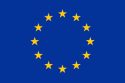  Rekomenduojame kartu su savo projektu užpildyti toliau pateiktą projekto formuliarą, kuriame apibendrinami ir išryškinami pagrindiniai Jūsų paraiškos, pateiktos konkursui „Odysseus II“, aspektai. Norėdami tinkamai užpildyti formuliarą, padedantį geriau suprasti Jūsų darbo turinį ir metodus, atsižvelkite į toliau pateiktus pasiūlymus. Formuliaro dalys atitinka vertinimo kriterijus.Būtina užpildyti visas šio formuliaro dalis.Konkurso „Odysseus II“ projekto formuliarą galima užpildyti bet kuria oficialia ES kalba.Tekstą įrašykite į kiekvienoje dalyje esančius tam skirtus laukelius.Bendras formuliaro žodžių skaičius turi neviršyti 3000 žodžių (išskyrus literatūros šaltinių nuorodas). Didžiausias leistinas kiekvienos dalies ilgis nurodytas dalies pradžioje.Vietoj poraštės „Projekto pavadinimas“ įrašykite savo projekto pavadinimą. Nurodykite kategoriją, kuriai priklausote, ir savo komandos pavadinimą (jeigu priklausote „Pioneer“ kategorijai). Prieš rašydami tekstą, iš visų laukelių ištrinkite nurodymus.Sėkmės! Projekto pavadinimas: ....................................................................Tema, kuriai priskiriama paraiška: ..................................... ................................................................................................................................... Komandos pavadinimas: ............................................................(„Pioneer“ kategorija) Dalyvio vardas, pavardė: ......................................................(„Explorer“ kategorija)Santrauka (ne daugiau kaip 400 žodžių) Pagrindinė projekto idėja (ne daugiau kaip 600 žodžių) Įgyvendinimo metodai (ne daugiau kaip 1000 žodžių)Socialinis aktualumas (ne daugiau kaip 200 žodžių)Tvarumas(ne daugiau kaip 200 žodžių)Rezultatai ir išvados(ne daugiau kaip 600 žodžių)Šaltinių nuorodos 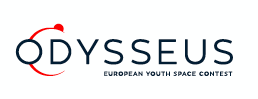 „Youth for Space Challenge“ - konkursas „ODYSSEUS II“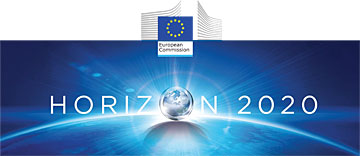 Glaustai apibendrinkite savo paraiškos turinį. Aiškiai apibūdinkite pagrindinę projekto idėją ir kokios informacijos vertintojai gali tikėtis rasti projekte. Pati svarbiausia dalis - tai projekto tema ir aprašyto darbo išskirtinumas. Taip pat trumpai aprašykite savo darbo išvadas. Patarimas: santrauką geriausia rašyti paskiausiai, kai jau turite bendrą projekto idėją.Projekte turi būti nurodyta ir nagrinėjama viena pagrindinė idėja (kuri galėtų spręsti tam tikrą problemą), pristatant teorines ir turimas žinias, įskaitant literatūros šaltinių nuorodas, pagal kurias skaitytojas gali išsamiau susipažinti su tema. Reikia aprašyti pagrindinius paraiškoje nagrinėjamus klausimus ir projekto tikslus. Paraiškoje reikia naudoti tikslias mokslines žinias ir argumentus, pristatyti mokslo ir technologijų galimybes pasitelkti kosmosą, nurodyti idėjos išskirtinumą ir siekius. Patarimas: svarbu turėti tvirtą idėją, pagrįstą išsamiomis teorinėmis žiniomis ir išsiskiriančią savo naujumu.Čia reikia aprašyti projekto sandarą, jo loginę struktūrą, vykdymo etapus ir metodus, taikytus kuriant paraišką. Taikyti metodai turi atitikti projekto tikslus. Jeigu į projektą įeina kokie nors eksperimentai, būtina aprašyti naudojamą įrangą ir eksperimento struktūrą. Taip pat čia reikia išsamiai aprašyti, kaip atlikote tyrimą, kokių veiksmų ir jų derinių ėmėtės, kartu nurodyti duomenų bazes, kitą informaciją ir visus išteklius, pasitelktus kuriant paraišką. Apibūdinkite, kaip Jūsų paraiška ir jos rezultatai yra susiję su mūsų visuomenės aktualiomis problemomis arba kokią ilgalaikę tiesioginę ar netiesioginę naudą Jūsų projektas arba jo metu surinktos žinios gali turėti visuomenei.Apibūdinkite, kaip Jūsų projekto rezultatai ar metodai galėtų pagerinti mūsų planetos tvarumą arba teigiamai paveikti aplinką.Pateikite ir paaiškinkite pagrindines savo projekto išvadas, įskaitant surinktus duomenis ir atliktas analizes. Parašykite savo pastabas ir komentarus dėl projekto rezultatų, susijusių su nustatytais tikslais, Jūsų pradiniais siekiais ir pasirinktos temos apimtimi. Projekto išvados turi būti aiškios ir nuoseklios.Projekto pabaigoje reikia nurodyti visus informacijos šaltinius. Jeigu šaltinis yra interneto svetainė, šiame skyriuje reikia pateikti jos nuorodą ir apsilankymo datą. Jeigu šaltinis yra knyga, reikia nurodyti pavadinimą, autorių, leidimo metus ir leidyklą. Visos nuorodos turi būti pateiktos vienoda tvarka (autoriaus pavardė, vardas, leidinio pavadinimas, leidykla arba URL adresas), autorių pavardes išdėsčius pagal abėcėlę. Nors yra ir kitų būdų, dvi nuorodų standartizavimo sistemas galima rasti šiais adresais:Oksfordo sistema: http://www.ub.umu.se/en/write/references/writing-references-oxfordHarvardo sistema:http://www.ub.umu.se/en/write/references/writing-references-harvardVisos išvardytos nuorodos turi būti tekste, o visos tekste esančios nuorodos turi būti nuorodų sąraše.